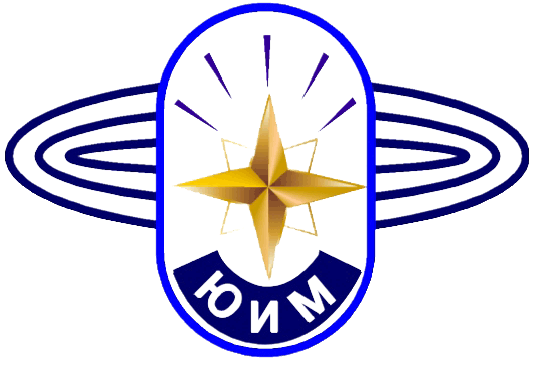 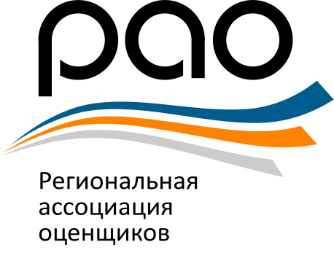 Уважаемые оценщики, эксперты!Приглашаем Вас на семинар:«Подготовка к сдаче квалификационного экзамена по направлению «Оценка недвижимости»31 января 2018 годаПрограмма мероприятия содержит следующие вопросы:Опыт сдачи квалификационного экзамена по оценке недвижимости. Практические советы. Обсуждение методических материалов для подготовки к  сдаче квалификационного экзамена оценщиков по направлению «Оценка недвижимости».Решение задач, предложенных Минэкономразвития по направлению "Оценка недвижимости"!!! Обязательное требование к участникам семинара – наличие ПК или планшета с программой Exel.    